April 12, 2015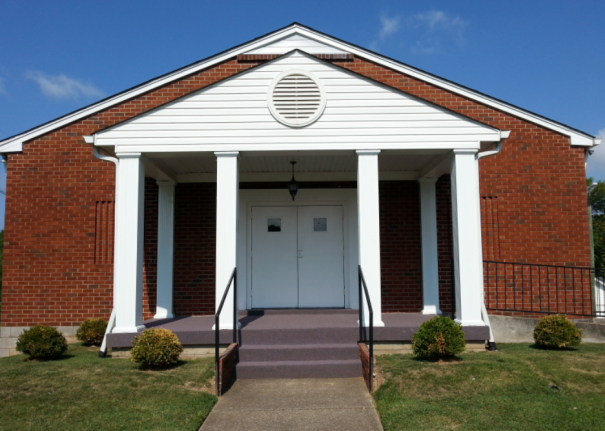 Faith Missionary Baptist Church2243 Burbank AvenueNashville TN 37210 *** Sunday School – 10am ***  *** Worship Service – 11am ***Pastor: Elder Benny Maggart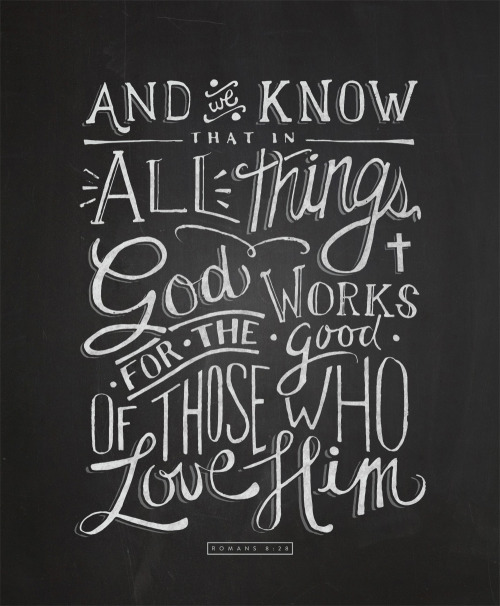 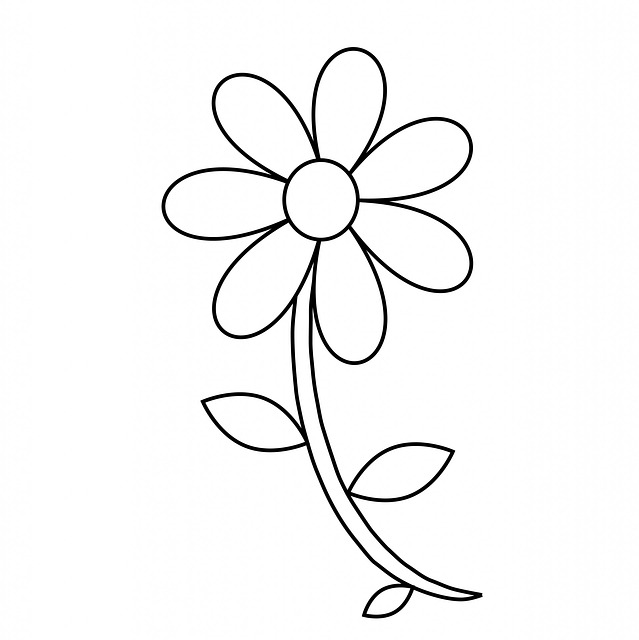 Church leadersPastor:			Elder Benny MaggartDeacons:      			Don Langford		James Quinn	   			Jimmy Hicks		Clerk:			Billy ClemonsWebsite: 		www.faithchurchnashville.comWebmaster:		Terry ParkerCalendar & events Kristy Parker Bridal Shower – April 12 - Following morning church service. God With Us – Women’s Fellowship – Tues, Apr 21st  – 6:30pm Please pray for Sis Martha Moore (Linda Maggart’s mother) from New Bethel MB ChurchThanks, Cindy!2nd Annual Pancake Breakfast Fellowship – Sat, May 2nd 9am  Prayer RequestsOur Church family and the lostPray that Grace will find her way back to church, remember her son that has cancer.Remember Jimmy's  co-worker’s and their families.Shoulders family.Remember our shut ins.Thanks, Jean!When you are going through something hard and wonder where God is, remember the Teacher is always quiet during a test!Thanks, Jean!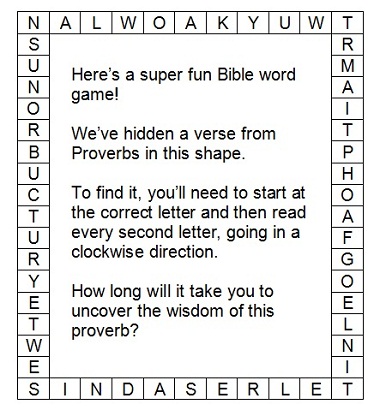 Members or Family Members in Nursing Homes Or Shut-insWe hope our “temporary” status folk will be out and about soon.If you know of others who need to be added, please let us know.Mrs. June Hicks (Jimmy’s Mom) -Temporary Status1319 Saturn DriveNashville, TN 37217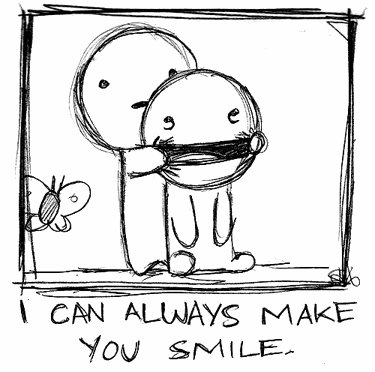 Mrs. Rhoda Kemp (Birthday 1-12) Stonescrest Assisted Living Facility2561 Highway 52 E. # 16Lafayette, TN. 37083E. W. Hassell (B..D. 5-20)7537 River RoadNashville, TN 37209Mrs. Esma TrappBethany Health Care Center #217-A421 Ocala DrNashville, TN 37211Mrs. Mary Jo Whaley (Temporary) B.D. 6-24208 Margo LaneNashville, TN 37211Mrs. Bonnie Moore (Maggart family sister-in-law) (Temp.Status)42 Terry LaneTrinity, Alabama 35673-6519Mrs. Shwanda Shoulders – Virgil & Barbara’s daughter-in-law365 Double Branch Road   (Temp.)Dickson, TN 37055Thanks, Joyce Callis!Pastor’s commentsUpdated Visiting Preacher Schedule   Apr 26   Matthew Clark   May  3   Derrick Dickens   May 24  Spencer Anderson   June  7   Mike TurnipseedRevivals to pray for:Thursday 4/16 Hope MBC, Manchester, TNPastor's Comments     Last week concluded our coverage of the 18 articles of the New Hampshire Declaration Of Faith. I gave only a brief account of each article. More scriptures can be found on our church web site,faithchurchnashville.com, or in the Baptist Church Manual by J. M. Pendleton, DD or by searching the internet. For most of you this has been a refresher of these principles true Baptist adhere to. For some I hope it sparked an interest to learn more about our beliefs.     We are a peculiar people, different from the world and other so called Christian faiths. It is our responsibility to learn what Baptist believe and abide by those tenets to live our lives for Christ. The church has the responsibility to teach these beliefs, but that effort is greatly hindered by the failure of members to attend the services where they are taught - worship and Sunday School services. Setting aside time to attend the Lord's house is very little compared to the sacrifice Jesus made to save your soul and provide eternal life. If we are too busy to meet with God's people to worship and learn of the Lord, then we ARE too busy!